About Challenge to USA 21(www.ctu21.org)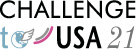 CTU21은 미국 뉴욕을 중심으로  LA 등   미주 전지역 한국계,외국계 회사, 비영리기구등 100여개 회사와 파트너십을 맺고 인턴십 프로 그램을 운영하고 있습니다. 인턴십 참가자들은  월$1,600(180만원) ~$2,000(220만원)정도의 보수를 받으면서 전공관련 지식, 기술등을 배울수 있는 기회를 갖게 됩니다. 인턴십 오리엔 테이션 실시/효과적인  이력서 작성 법 가이드/ 글로벌   인턴 십기업  매칭 /인턴 훈련 계획서(TIPP)등 필요서류 작성 지원  /주한미 대사관 인터뷰 요령 가이드/ 인턴 승인서(DS2019) 발급/ 사후 관리      장기인턴십 참가자는 고용 노동부에서 지급하는 해외 취업 성공 장려금(200만원)을 받을 수 있습니다 .  CTU21은 미국 회사 의 정규 일자리를 소개하고 ,전문직 취업 비자(H-1B) 를  받을 수 있도록 돕고 있습니다.  H-1B 비자를 받으면 미국에서 최고 6년까지 일할수 있습니다.  Why New York is Your Best Choice?
           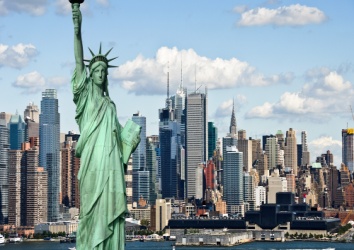 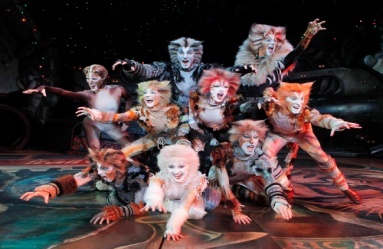 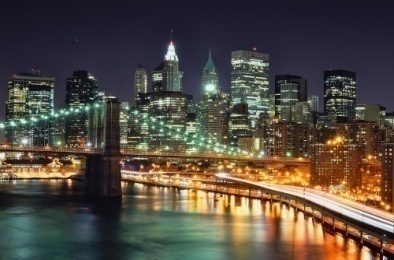 거대한 다국적 기업들의 거점인 맨하탄, 문화 -예술의 향기  짙은 브로드 웨이, 국제 자본시장을  지배하는  월 스트리트, 국제  평화를 주도하는 유엔,  세계적인  명문  아이비리그 –콜럼비아대학교 등등… 뉴욕은 세계 문화, 교육, 경제, 금융, 국제 정치의 중심지입니다.  뉴욕 인턴십 경험은 여러분의 눈과 귀를 글로벌화 시킬 것입니다.기회의 땅 뉴욕에 도전하십시오. 꿈을 펼치십시오.사진으로 보는 미국 문화 체험 현장▶사진으로 보는 인턴십 현장  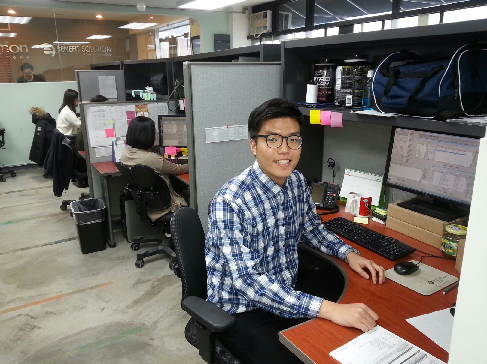 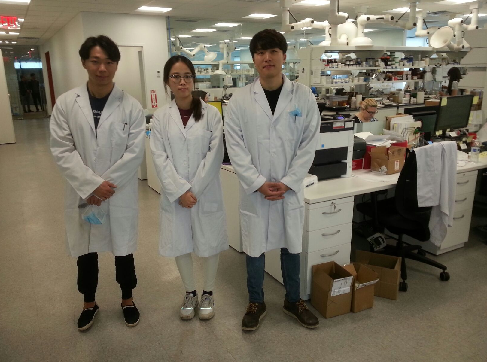 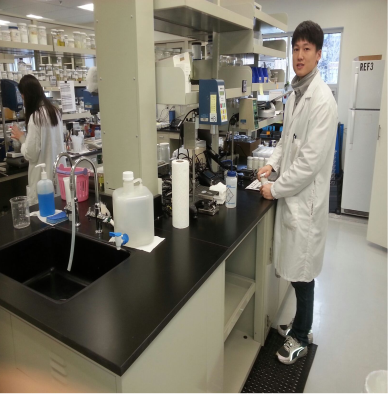 CTU21 사업 실적 제출 서류(영문)CTU21은 다음과 같은 서비스를 제공합니다
-전화orSkype 인터뷰 통해  영어 실력 평가등 지원자 자격 심사 / 지원자가 원하는 회사(Host Company) 발굴- 추천 / J1 비자 받기 위해 지원자가 제출한 각종 서류 타당성 검토/  Trainee/Intern Placement Plan (DS7002) & Host Company Agreement등  필요 서류 작성/ 인턴 자격 승인서( DS2019) 발급 지원/ J1비자 스폰서기관,  주한미 대사관 등에서 실시하는 인터뷰 관련   다양한 정보 제공/  미국의  숙소정보 제공 등 초기 정착 지원 / 철저한 사후 관리 …. 비상 상황 발생시 기급 지원 
국비(200만원) 지원 받으려면?국비 (200만원) 지원 받을 경우 지원자 부담 비용  별도 비용     인턴십 수속 절차     유급INTERN모집 회사 (장기 취업 포함:1일 8시간 주 40시간 근무)                                                                 ‘기업 정보 도용’등을 에방하기 위해 일부 기업 이름은 가명으로 기록했습니다.  원하는 회사를 선택하면 웹사이트 주소 등 기업관련 구체적 정보를  별도 제공합나다 .  회사를 선택할 때 전공과 관련있는 업종을 선택해야 비자를 쉽게 받을 수 있습니다.                                                                                                                        회사 선택시 주의 할 점 ▶Contact Us                                           www.ctu21.org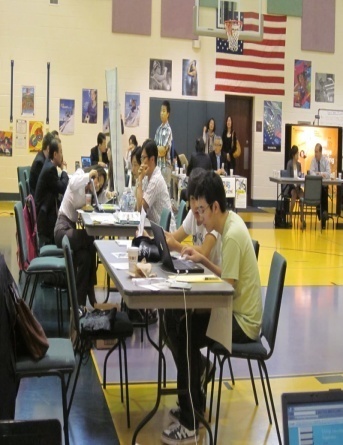 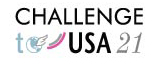 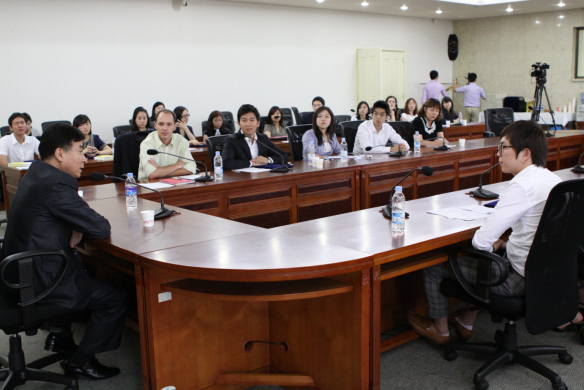 New York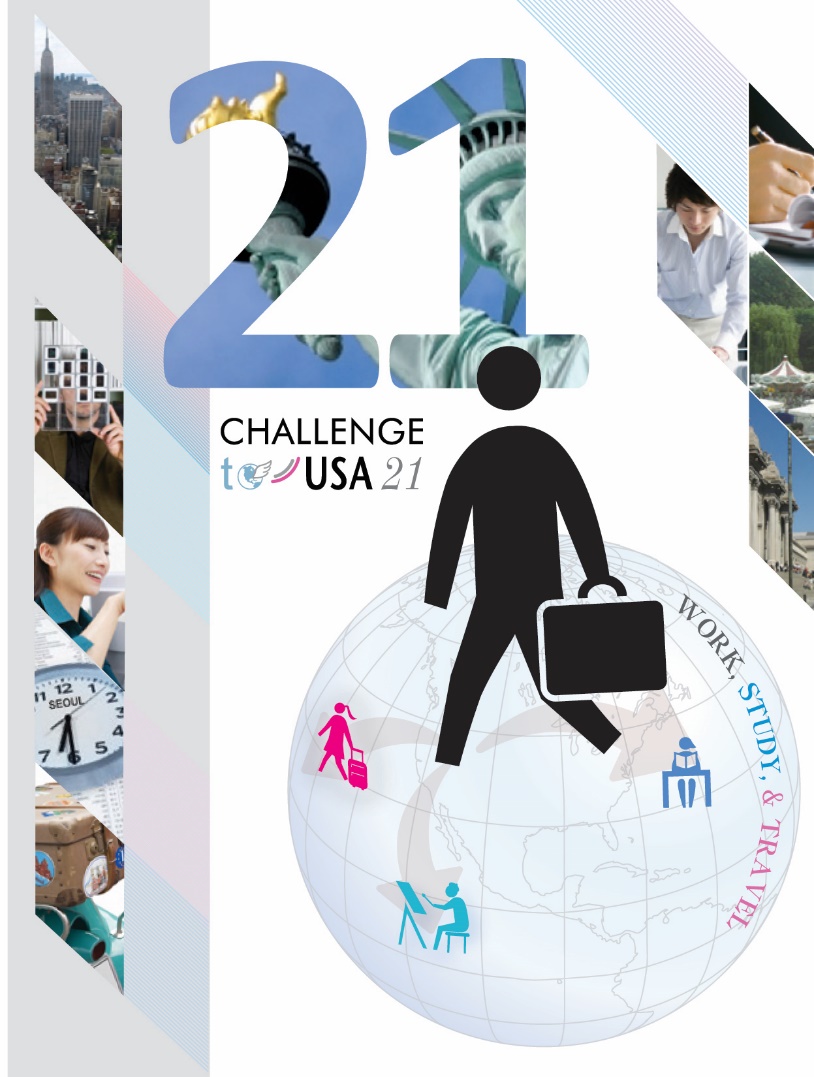 미국 장기 (6~12개월) 
유급 인턴십 프로그램 안내일석 3조의  인턴십  프로그램  운영…돈 벌면서  일 배우고, 미국 문화도 체험J1비자 수속 대행…  빠르고  정확한  서비스   고용 노동부의 해외 취업 성공 장려금   혜택 지원    미국 전문직 (H-1B 비자)장기 취업 지원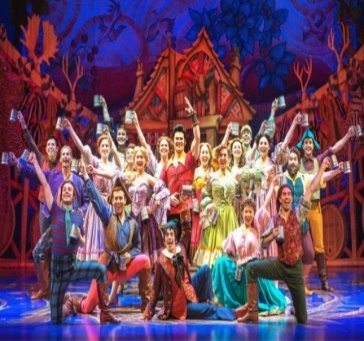 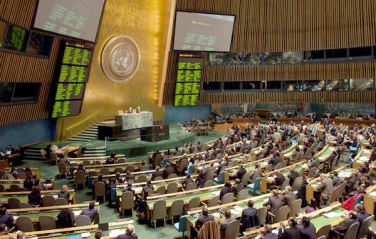 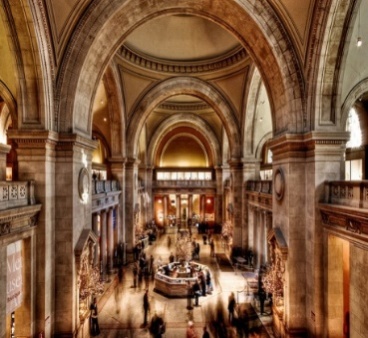 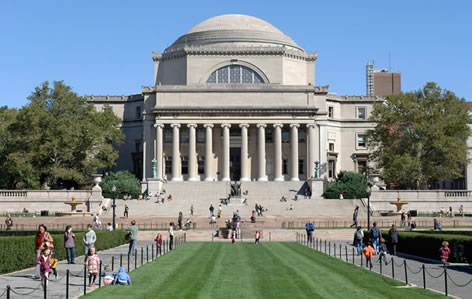 브로드웨이  뮤지컬UN 국제 회의장메트로 박물관콜럼비아 대학CTU21은 2009년부터 총5백여명의 지원 자들에게  인턴십 기회를 제공하고  J1비자수속을 대행 했습니다. 단기 인턴십/ 자원 봉사프로그램참가자는1백여명에 이르고 있습니다. CTU21의 인턴십 프로 그램 참여 대학은 다음과 같습니다.경북대/ 경기대/가천대/ 고려대/경희대/동국대/ 단국대/ 부경대/배재대/ 상명대/ 연세대/  인천대 /제주대  / 한양대/한동대 <가나다 순>인턴십 지원 자격/근무기간    NO제출 서류  비고 1Online Application& 영문Resume(사진 첨부) 제출www.ctu21.org 에서  온라인 신청서 작성할 것일반적인 영문 RESUME  양식을 이용해 작성하세요.이력서에 지원자가 태어난 도시(Cirty of Birth), Skype ID등 꼭 기록하세요.2영문 재학,졸업,성적 증명서모든 서류는 영문으로 작성해야 합니다.  서류상의  이름/생년월일/ 국적/개인 사인 등은 여권과 동일해야 합니다3여권 사본유효 기간이 12개월 이상인 여권 사본 제출4영문 재정 증명서-무급 인턴(12개월 기준) =$12,000($1,000X12)정도  입금된 잔고 증명 준비-유급 인턴=초기 정착금 $3,000이상 입금된 영문   잔고 증명 준비5영문 재직/경력 증명서대학 졸업후 1년 이상 전공관련 근무경력 있는 TRAINEE지원자만 제출6포토 폴리오패션/ 그래픽/ 웹 /건축 디자인  분야 지원자만 제출7영어  자기 소개 동영상회사에서  원할경우  자기소개, 인턴지원 동기등 설명하는 동영상을 영어로 2분이내로 준비할 것.(지원자의 영어 실력, 용모평가를 위해 요구하는 회사가 있음)8English Cover Letter(Statement of Intent)회사에서English Cover Letter를 원 할경우 자기 소개 +인턴 지원 동기+ 원하는 업무 등을  기술할 것.9영어  성적공인 영어 성적이  없어도 지원 할수 있슴 .  공인 점수가  낮아도   인턴십 회사, J1비자 스폰서기관, 주한미 대사관  등의 인터뷰를 통과 할수 있는HEARING/SPEAKING 실력만 갖추고  있으면 합격할 수 있습니다.10서류 제출 기간-1 차 접수마감: 2018년 9월30일(2019년 1월 부터 근무 시작)-2차 접수 마감 2018년 10월 20일(2019년 2월 부터 근무 시작)(트레이니는 수시 지원 할수 있음)(마감 시한 까지 우선 Application,Resume를 제출할 것. 좋은 회사  배정 받으려면 가능한 빨리 신청하는 것 이 좋습니다   )11서류 보낼곳모든 서류는 스캔 한 후 아래 메일 주소로 보낼 것.changwk@ctu21.org or/ctu21kim@gmail.com문의서울 사무실Program Director: 김 진주 /02-318-0394(O)/010-8751-4708contact@ctu21.org/ /ctu21kim@gmail.com홍보 부장 :   윤 한노(010-2263-7628) /hyoon@ctu21.org문의뉴욕 사무실부사장: 김규순/프로그램 디렉터: 김수경1-718-846-7997/1-917-916-7218changwk@ctu21.org /ctu21kim@gmail.com미국 전문직 장기 취업 (H1-B)지원자의 제출서류는 별도 문의하십시오  모든 서류는 영문으로 작성해야 합니다.   서류 상의  이름/생년월일/ 국적/개인 사인 등은 여권과 동일해야 합니다 미국 전문직 장기 취업 (H1-B)지원자의 제출서류는 별도 문의하십시오  모든 서류는 영문으로 작성해야 합니다.   서류 상의  이름/생년월일/ 국적/개인 사인 등은 여권과 동일해야 합니다 미국 전문직 장기 취업 (H1-B)지원자의 제출서류는 별도 문의하십시오  모든 서류는 영문으로 작성해야 합니다.   서류 상의  이름/생년월일/ 국적/개인 사인 등은 여권과 동일해야 합니다 인턴십 수속비용  인턴십 수속비용  기간  J1Visa Sponsorship Fees  J1Visa Sponsorship FeesCTU21 Services FeesCTU21 Services Fees 총 지원자 부담 비용 3 Months (Intern)   Application Fee             $500    Sponsorship Fee           $1,700    HealthInsuranceFee      $300             Total                          $2,500   Application Fee             $500    Sponsorship Fee           $1,700    HealthInsuranceFee      $300             Total                          $2,500   $1,800   $1,800$4,3006~12 Months (Intern)    ApplicationFee             $500     SponsorshipFee           $1,700    Health Insurance  Fee  $600            Total                         $2,800      ApplicationFee             $500     SponsorshipFee           $1,700    Health Insurance  Fee  $600            Total                         $2,800     $2,200   $2,200$5,000 18Months(Trainee)   ApplicationFee              $500    SponsorshipFee            $1,700   Health  Insurance  Fee   $900            Total                          $3,100   ApplicationFee              $500    SponsorshipFee            $1,700   Health  Insurance  Fee   $900            Total                          $3,100   $2,600     $2,600  $5,700 미 대사관 J1자 비자 신청 비용($180)은 별도로 지원자가 CITI Bank에  입금 해야 합니다
미 대사관 J1자 비자 신청 비용($180)은 별도로 지원자가 CITI Bank에  입금 해야 합니다
미 대사관 J1자 비자 신청 비용($180)은 별도로 지원자가 CITI Bank에  입금 해야 합니다
미 대사관 J1자 비자 신청 비용($180)은 별도로 지원자가 CITI Bank에  입금 해야 합니다
미 대사관 J1자 비자 신청 비용($180)은 별도로 지원자가 CITI Bank에  입금 해야 합니다
미 대사관 J1자 비자 신청 비용($180)은 별도로 지원자가 CITI Bank에  입금 해야 합니다
국비지원 조건   *만 34세 이하의 미취업자 /고용보험 미가입자  *부모및 본인의 합산 소득이 8분위 이하 (월 6,071,090원)  인자 *본인과 부모의 취업 일자 전월 납입한 건강보험료 합산액이 월371,550원 이하인 자   * 인턴 계약기간 12개월 이상-연봉 15,000,000원 이상 인자국비 지원 절차   1차 지원금 100만원(인턴십 참가 1개월후 신청가능) 2차 지원금100만원(인턴십 참가 6개월후 신청가능)주의 사항 월드잡 (http:// www.worldjob.or.kr/successGrantForm.do)가입 필수 지원금액은 선착순 지급 함. 정부예산이 조기 소진 되면 신청할수 없습니다.  기간 국비 지원액 (환율$1:1,100원 기준)  국비 받을 경우 지원자 부담 비용 3 Months (Intern) 국비 지원 없음 $4,0006~12 Months (Intern)2,000,000원 ($1,818) $5,000-$1,818=$3,20018Months(Trainee)2,000,000원 ($1,818)$5,700 -$1,818=$3,900항목  총액 비고 미 대사관 J1자 비자 신청 비용
$180(CITI Bank 입금)미 대사관 인터뷰 신청/항공권 구입등은 지원자가직접 진행해야 함왕복 항공료$1,500~$2,000(왕복)항공권은 DS2019발급후 구매 하는 것이 바람직함 숙소 구하기 전 임시 숙소 숙박비  (1박기준)$50~$60(1박기준)  근무시작 5일전쯤 도착, 대중 교통망 등을감안해 본인이 직접 숙소를 구하는것이 좋습니다.뉴욕에서 룸메이트로 방1칸을  빌릴 경우 월 임대  비용$600~$700(월) 근무시작 5일전쯤 도착, 대중 교통망 등을감안해 본인이 직접 숙소를 구하는것이 좋습니다.정식 숙소 임대  계약 시 보증금으로1개월치 임대료  지급( 계약기간 끝나면 환불함)$500~$600근무시작 5일전쯤 도착, 대중 교통망 등을감안해 본인이 직접 숙소를 구하는것이 좋습니다. 예상 최저 월 생활비 (숙소 임대료 포함)$1,600 ~$1,800근무시작 5일전쯤 도착, 대중 교통망 등을감안해 본인이 직접 숙소를 구하는것이 좋습니다.StepSubjectsSubjects         Contents          Contents          Contents 1Online Application  or  영문 Resume   제출  Online Application  or  영문 Resume   제출  지원자가  CTU21로 Application or Resume 제출Application은 www.ctu21.org에서 다운 받으세요  지원자가  CTU21로 Application or Resume 제출Application은 www.ctu21.org에서 다운 받으세요  지원자가  CTU21로 Application or Resume 제출Application은 www.ctu21.org에서 다운 받으세요  2전화상담실시전화상담실시CTU21, 지원자의 이력서등 서류를 심사한후  개별 전화 상담실시CTU21, 지원자의 이력서등 서류를 심사한후  개별 전화 상담실시CTU21, 지원자의 이력서등 서류를 심사한후  개별 전화 상담실시31차수속비(12개월 기준 $2,000) 송금 1차수속비(12개월 기준 $2,000) 송금 1차수속비를  CTU 21의 미국 은행계좌로  송금. 1차수속비를  CTU 21의 미국 은행계좌로  송금. 1차수속비를  CTU 21의 미국 은행계좌로  송금. 40인턴 모집  회사( Host Cpompany=HC)와  인터뷰  0인턴 모집  회사( Host Cpompany=HC)와  인터뷰  HC,지원자와  전화 or Skype 인터뷰 실시.불합격하면 다른 회사를 선택해 재 인터뷰 할수 있습HC,지원자와  전화 or Skype 인터뷰 실시.불합격하면 다른 회사를 선택해 재 인터뷰 할수 있습HC,지원자와  전화 or Skype 인터뷰 실시.불합격하면 다른 회사를 선택해 재 인터뷰 할수 있습52차 서류 제출 2차 서류 제출 CTU21로 2차 서류( 졸업/성적 증명서, 은행잔고 증명서, 여권 복사본 등 제출<2차 서류는 미리 준비 할 것)CTU21로 2차 서류( 졸업/성적 증명서, 은행잔고 증명서, 여권 복사본 등 제출<2차 서류는 미리 준비 할 것)CTU21로 2차 서류( 졸업/성적 증명서, 은행잔고 증명서, 여권 복사본 등 제출<2차 서류는 미리 준비 할 것)6 J1 비자 스폰서기관 인터뷰 실시   J1 비자 스폰서기관 인터뷰 실시   Sky pe or 전화 인터뷰 실시-Hearing, Speaking 수준 평가   Sky pe or 전화 인터뷰 실시-Hearing, Speaking 수준 평가   Sky pe or 전화 인터뷰 실시-Hearing, Speaking 수준 평가  72차 수속비(12개월 기준 $2,800)송금 2차 수속비(12개월 기준 $2,800)송금       CTU 21의 미국 은행계좌로  송금.       CTU 21의 미국 은행계좌로  송금.       CTU 21의 미국 은행계좌로  송금. 8TIPP 작성,지원자 &HC의 담당자 사인  TIPP 작성,지원자 &HC의 담당자 사인  인턴의 훈련(업무) 내용, 근무 조건등을  요약한 Trainee/Intern  Placement Plan Form에 사인인턴의 훈련(업무) 내용, 근무 조건등을  요약한 Trainee/Intern  Placement Plan Form에 사인인턴의 훈련(업무) 내용, 근무 조건등을  요약한 Trainee/Intern  Placement Plan Form에 사인9J1비자 스폰서 기관,인턴십  승인서 (DS-2019)발급 J1비자 스폰서 기관,인턴십  승인서 (DS-2019)발급 DS- Form 은 비자신청시 제출해야 하는 필수 서류임DS- Form 은 비자신청시 제출해야 하는 필수 서류임DS- Form 은 비자신청시 제출해야 하는 필수 서류임10주한미 대사관에  인터뷰 신청-J1비자 발급  주한미 대사관에  인터뷰 신청-J1비자 발급  -미대사관 홈페이지(http://korean.seoul.usembassy.gov)   를 이용, 인터뷰 신청.<J1비자 신청 비용($180) 을 Citi은행에 입금 할것>)-미대사관 홈페이지(http://korean.seoul.usembassy.gov)   를 이용, 인터뷰 신청.<J1비자 신청 비용($180) 을 Citi은행에 입금 할것>)-미대사관 홈페이지(http://korean.seoul.usembassy.gov)   를 이용, 인터뷰 신청.<J1비자 신청 비용($180) 을 Citi은행에 입금 할것>)11항공권 구입/출국항공권 구입/출국항공권은 DS 2019 Form을 발급 받은 후 구입하는 것이 바람직함.     출국 시기는 비자 수속 진행 속도에 따라 7~10일 정도 늦어 질수있슴    항공권은 DS 2019 Form을 발급 받은 후 구입하는 것이 바람직함.     출국 시기는 비자 수속 진행 속도에 따라 7~10일 정도 늦어 질수있슴    항공권은 DS 2019 Form을 발급 받은 후 구입하는 것이 바람직함.     출국 시기는 비자 수속 진행 속도에 따라 7~10일 정도 늦어 질수있슴    업종  회사 명 위치 업무 내용 업무 내용 지원 자격  (전공)   월급<환율 $1:1,100 원  : 주 40시간 근무 기준>    월급<환율 $1:1,100 원  : 주 40시간 근무 기준>  건 축 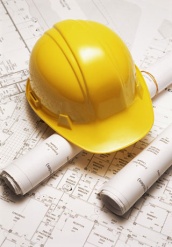 Manhasttan Architectur,Co등  5개 건축 디자인 회사-NY-NJ-LA-Architectural Design   -Interior Design -Construction   Management-Computer Aided Drafting(CAD)-Construction Site Survey (CAD등 미국의 첨단 건축 디자인기술, 시공, 관리  기술 등을 배울수 있는 기회 제공) -Architectural Design   -Interior Design -Construction   Management-Computer Aided Drafting(CAD)-Construction Site Survey (CAD등 미국의 첨단 건축 디자인기술, 시공, 관리  기술 등을 배울수 있는 기회 제공) -건축공학 -인테 리어디자인    $1,730~$1,900(190~210만원 )$1,730~$1,900(190~210만원 )건 축 의료, 요양 시설 설계  전문-TTIG Consulting-NY-Architectural Design   -Interior Design -Construction   Management-Computer Aided Drafting(CAD)-Construction Site Survey -Architectural Design   -Interior Design -Construction   Management-Computer Aided Drafting(CAD)-Construction Site Survey -건축공학 -인테 리어디자인    $2,100(23만원)안턴 모집 회사중  최고의  보수 지급 $2,100(23만원)안턴 모집 회사중  최고의  보수 지급 건 축 금속 철재 건축 전문 Procon 버지니아 Atlanta LA -Architectural Design   -Interior Design -Construction   Management-Computer Aided Drafting(CAD)-Construction Site Survey -Architectural Design   -Interior Design -Construction   Management-Computer Aided Drafting(CAD)-Construction Site Survey 건축공학 -인테 리어디자인$2,100(230만원)<주 45시간 근무>  $2,100(230만원)<주 45시간 근무>  건 축 명품 여행용 가방(TUMI) 판매     건 축 레저용 아웃도어 생산  PROLINE 무역(유통)  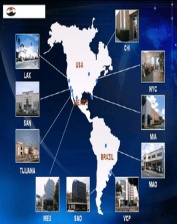 미 동부 최대의 Jewelry 수입, 판매  기업 W-Trading등 3개업체 -NY-NJ-CA-Graphic/Jewelry Design -Marketing,Sales -logistics-Graphic/Jewelry Design -Marketing,Sales -logistics- 경영/  경제  -유통  -그래픽디자인$1,730~$2,000(190~220만원$1,730~$2,000(190~220만원 무역(유통)  미 동부 최대의 가발 제조 –유통  기업 Suntayang -NY-NJ-CA-Marketing &Sales -Management -Database Management-Graphic/Jewelry Design -Marketing &Sales -Management -Database Management-Graphic/Jewelry Design - 경영/  경제  -유통  -그래픽디자인$1,730~$1,900(190~210만원 )$1,730~$1,900(190~210만원 ) 무역(유통)  패션 모자, 머플러, 스카프 유통 CCHEVEUX-NY-NJ-Graphic/Jewelry Design -Marketing,Sales -logistics-Graphic/Jewelry Design -Marketing,Sales -logistics-경영/ 경제/ 유통-그래픽, 웹 디자인-웹프로그래밍$1,730~$2,000(190~220만원$1,730~$2,000(190~220만원자동차 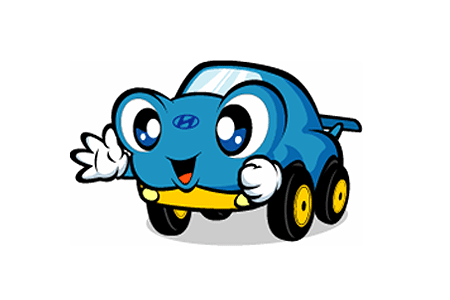 현대 자동차 협력 업체 (자동차  부품 제조) -SCAutotec-Daewon America-Kwangsung America-Hanil ehwa Interior    GeorgiaAlabama-Management -Productiont-Operation &Logistics -Management -Productiont-Operation &Logistics -컴퓨터/ 전기/통신금속/재료/산업공학   -경영/경제/유통 -컴퓨터/ 전기/통신금속/재료/산업공학   -경영/경제/유통 $2,000~$2,200(220~260만원) (오버 타임 수당 포함)  자동차 현대 자동차 협력 업체 (자동차  부품 제조) -SCAutotec-Daewon America-Kwangsung America-Hanil ehwa Interior    GeorgiaAlabama운전 면허 필수: 회사에서 자동차  리스해주고  기름값,보험료등을 월급에서 공제함     운전 면허 필수: 회사에서 자동차  리스해주고  기름값,보험료등을 월급에서 공제함     운전 면허 필수: 회사에서 자동차  리스해주고  기름값,보험료등을 월급에서 공제함     운전 면허 필수: 회사에서 자동차  리스해주고  기름값,보험료등을 월급에서 공제함     $2,000~$2,200(220~260만원) (오버 타임 수당 포함)  자동차 미국 남부의 조지아주, 알라바마 주등에  위치한 현대 자동차 협력업체에서  자동차 엔진, 전 기, 인테리어 관련 부품 제조 기술 습득 . 미국 현지 인턴십 경험은 한국의 현대 자동차와  협력업체등에 취업 할수 있는 기회 제공.  미국 남부의 조지아주, 알라바마 주등에  위치한 현대 자동차 협력업체에서  자동차 엔진, 전 기, 인테리어 관련 부품 제조 기술 습득 . 미국 현지 인턴십 경험은 한국의 현대 자동차와  협력업체등에 취업 할수 있는 기회 제공.  미국 남부의 조지아주, 알라바마 주등에  위치한 현대 자동차 협력업체에서  자동차 엔진, 전 기, 인테리어 관련 부품 제조 기술 습득 . 미국 현지 인턴십 경험은 한국의 현대 자동차와  협력업체등에 취업 할수 있는 기회 제공.  미국 남부의 조지아주, 알라바마 주등에  위치한 현대 자동차 협력업체에서  자동차 엔진, 전 기, 인테리어 관련 부품 제조 기술 습득 . 미국 현지 인턴십 경험은 한국의 현대 자동차와  협력업체등에 취업 할수 있는 기회 제공.  미국 남부의 조지아주, 알라바마 주등에  위치한 현대 자동차 협력업체에서  자동차 엔진, 전 기, 인테리어 관련 부품 제조 기술 습득 . 미국 현지 인턴십 경험은 한국의 현대 자동차와  협력업체등에 취업 할수 있는 기회 제공.  미국 남부의 조지아주, 알라바마 주등에  위치한 현대 자동차 협력업체에서  자동차 엔진, 전 기, 인테리어 관련 부품 제조 기술 습득 . 미국 현지 인턴십 경험은 한국의 현대 자동차와  협력업체등에 취업 할수 있는 기회 제공.  미국 남부의 조지아주, 알라바마 주등에  위치한 현대 자동차 협력업체에서  자동차 엔진, 전 기, 인테리어 관련 부품 제조 기술 습득 . 미국 현지 인턴십 경험은 한국의 현대 자동차와  협력업체등에 취업 할수 있는 기회 제공.  자동차 뉴욕 최대 자동차 판매회사 MAJOR   
NY-Marketing & Sales-Management -Customer Service -경영/ 회계/ 재정/유통-경영/ 회계/ 재정/유통-경영/ 회계/ 재정/유통교통비 $600(70만원) (IT)(컴퓨터  전자, 통신 전기) 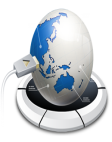 삼성 전자 AmericaNJ-Marketing & Management -경영,경제, IT    -토익 980점 이상 -경영,경제, IT    -토익 980점 이상 -경영,경제, IT    -토익 980점 이상 $1,730~$1,900(190~210만원 )(IT)(컴퓨터  전자, 통신 전기) 최신 전자 제품 생산/ 판매  Jwin  NY-Graphic Design -Marketing & Management -경영,경제, IT-그래픽 전공  -경영,경제, IT-그래픽 전공  -경영,경제, IT-그래픽 전공  $1,730~$1,900(190~210만원(IT)(컴퓨터  전자, 통신 전기) 삼성  스마트폰 성능 개발, 품질 관리 -BB Telcom-NY-Texas-Seattle-Computer Programmingt-Marketing & Management-컴퓨터,전기,통신    전자, 금속,신 소재, 기계공학 잔공자       -컴퓨터,전기,통신    전자, 금속,신 소재, 기계공학 잔공자       -컴퓨터,전기,통신    전자, 금속,신 소재, 기계공학 잔공자       $1,730~$1,900(190~210만원 )(IT)(컴퓨터  전자, 통신 전기) 삼성 스마트폰의 기능-성능개발,  품질 관리 기법등을  배울수 있는 기회 제공.   스마트폰 성능 테스트 위한 출장용  국제 운전 면허 취득 필요.  인턴십 경험은 삼성전자등 한국의 전자- 통신 업체에 취업 할수 있는 기회 제공.삼성 스마트폰의 기능-성능개발,  품질 관리 기법등을  배울수 있는 기회 제공.   스마트폰 성능 테스트 위한 출장용  국제 운전 면허 취득 필요.  인턴십 경험은 삼성전자등 한국의 전자- 통신 업체에 취업 할수 있는 기회 제공.삼성 스마트폰의 기능-성능개발,  품질 관리 기법등을  배울수 있는 기회 제공.   스마트폰 성능 테스트 위한 출장용  국제 운전 면허 취득 필요.  인턴십 경험은 삼성전자등 한국의 전자- 통신 업체에 취업 할수 있는 기회 제공.삼성 스마트폰의 기능-성능개발,  품질 관리 기법등을  배울수 있는 기회 제공.   스마트폰 성능 테스트 위한 출장용  국제 운전 면허 취득 필요.  인턴십 경험은 삼성전자등 한국의 전자- 통신 업체에 취업 할수 있는 기회 제공.삼성 스마트폰의 기능-성능개발,  품질 관리 기법등을  배울수 있는 기회 제공.   스마트폰 성능 테스트 위한 출장용  국제 운전 면허 취득 필요.  인턴십 경험은 삼성전자등 한국의 전자- 통신 업체에 취업 할수 있는 기회 제공.삼성 스마트폰의 기능-성능개발,  품질 관리 기법등을  배울수 있는 기회 제공.   스마트폰 성능 테스트 위한 출장용  국제 운전 면허 취득 필요.  인턴십 경험은 삼성전자등 한국의 전자- 통신 업체에 취업 할수 있는 기회 제공.삼성 스마트폰의 기능-성능개발,  품질 관리 기법등을  배울수 있는 기회 제공.   스마트폰 성능 테스트 위한 출장용  국제 운전 면허 취득 필요.  인턴십 경험은 삼성전자등 한국의 전자- 통신 업체에 취업 할수 있는 기회 제공.$1,700~$1,900(180~200만원(IT)(컴퓨터  전자, 통신 전기) 컴퓨터 프로그램 개발  EMB/INNS-NY-NJ-Computer Programmingt-Marketing & Management -컴퓨터/ 전기-통신 - 전자/ 금속/ 산소재/ 기계      -컴퓨터/ 전기-통신 - 전자/ 금속/ 산소재/ 기계      -컴퓨터/ 전기-통신 - 전자/ 금속/ 산소재/ 기계      $1,730~$1,900(190~210만원(IT)(컴퓨터  전자, 통신 전기) 삼성, Apple 스마트폰  재생 서비스 기업  CVE,INC-TEXAS-NJ-Reclaiming cell phone of Samasung & Apple_Developing of skills of cellphone  solutions-Mmanaging quality-컴퓨터/ 전기-통신 -전자/ 기계 -컴퓨터/ 전기-통신 -전자/ 기계 -컴퓨터/ 전기-통신 -전자/ 기계 $1,730~$1,900(190~210만원 )화장품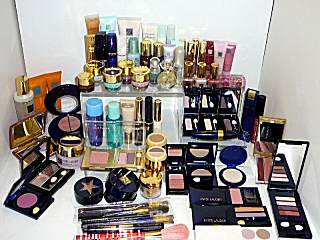 뉴욕의 향기-최고급  화장품 제조,  판매- 글로벌 기업-3Lab. NJ-Labortary Assistant-Market ing/Management   -Web/Graphic Design ( 화장품 원료 실험, 생산, 유통, 마케팅 등 전과정을 배울수 있는 기회 제공)-화공/ 화학-생명공학-경영/ 경제/유통  -그래픽 디자인  -영문 전공-화공/ 화학-생명공학-경영/ 경제/유통  -그래픽 디자인  -영문 전공-화공/ 화학-생명공학-경영/ 경제/유통  -그래픽 디자인  -영문 전공$1,730~$2,200(190~240만원 )화장품고급 미용 제품 제조 회사-INCO. 미국, 한국등 에 3,00여 매장 운영하는 글로벌 뷰티 기업        NJ-Labortary Assistant-Market ing/Management   -Web/Graphic Design ( 화장품 원료 실험, 생산, 유통, 마케팅 등 전과정을 배울수 있는 기회 제공)-화공/ 화학-생명공학-경영/ 경제/유통  -그래픽 디자인  -영문 전공-화공/ 화학-생명공학-경영/ 경제/유통  -그래픽 디자인  -영문 전공-화공/ 화학-생명공학-경영/ 경제/유통  -그래픽 디자인  -영문 전공$1,730~$2,200(190~240만원 )화장품한국 유명화장품 미국 현지 생산 COX USANJ-Labortary Assistant-Market ing/Management   -Web/Graphic Design ( 화장품 원료 실험, 생산, 유통, 마케팅 등 전과정을 배울수 있는 기회 제공)-화공/ 화학-생명공학-경영/ 경제/유통  -그래픽 디자인  -영문 전공-화공/ 화학-생명공학-경영/ 경제/유통  -그래픽 디자인  -영문 전공-화공/ 화학-생명공학-경영/ 경제/유통  -그래픽 디자인  -영문 전공$1,730~$2,200(190~240만원 )유급 인턴 모집 회사는 12개월 이상 근무’하기를 원합니다. 3~6개월간 단기 인턴십을 원할경우 급여를 지급하는 회사를 찾기 어렵습니다. 일부 회사는 단기 인턴에게 교통비(월 $500-$600) or 점심을  제공합니다, 인턴십 기간을 정할 때 이 점을 고려 하십시오.   체계적인 생활, 안전 관리    -뉴욕본사-서울지사-대학-학부모-학생간네트워크구성, 불만사항접수-해결책마련-뉴욕본사–서울지사간비상연락망구축- 응급사건/사고발생시긴급지원-JFK공항픽업-숙소, 회사, 교육장까지안내및 정기적으로학생동향체크-대학에보고-브로드웨이뮤지컬, 박물관관람, UN 탐방등실질적인미국문화체험기회부여-인턴십종료후종합평가실시-학생만족도조사-개선대책마련-대학에보고NY◈본사118-82 Metropolitan Ave #5BKew Gardens NY 11415  USA부사장: 김규순/프로그램 디렉터: 김수경Tel: 1-718-846-7997/1-917-916-218 E-mail:   contact@ctu21.org//ctu21kim@gmail.comNY◈Manhattan지사 & 강의실39West 32th St, 8th FloorNY, NY 10001 USATel: 1-212-560-8989(O)/1-917-916-7218 (C)
E-mail: contact@ctu21.org/ctu21kim@gmail.com서울  ◈서울 지사  서울시 중구 서소문로 89 순화 빌딩 702호프로그램  디렉터: 김 진주  Tel: 02-318-0394(O)/ 010-8751-4708E-mail: contact@ctu21.org서울  ◈서울 지사  서울시 중구 서소문로 89 순화 빌딩 702호홍보 부장: 윤한로/ 010-2263-7268/ hyoon@ctu21.org